Základní a mateřská školy Komenského 589, 288 02 NymburkMateřská škola Sluníčko, Resslova 247, 288 02Environmentální program Mateřské školy Sluníčko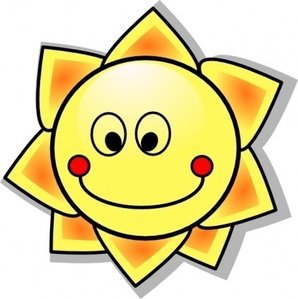                                                                                                                                                           Vypracovala: Bc. Kateřina Hrbáčková„Příroda je mocná čarodějka, která dokáže mávnutím kouzelného proutku proměnit smutnou krajinu v nádherný obraz s dokonalými barvami, z jezer a rybníků vykouzlit hladké ledové plochy a to s naprostou přesností, kdykoliv si jen zamane.“Pedagogický záměr:Rozvíjíme podvědomí o okolním světě a jeho dění, vlivu člověka na životní prostředí a vytvářet vztah k rodnému městu.Dlouhodobé cíle:Soustavné zvelebování vnitřního i vnějšího prostředí MŠ i jeho okolí.Seznamování s živou i neživou přírodou v rámci výletů, vycházek, pobytu na zahradě MŠ.Pokládat základy k utváření kladnému citovému vztahu k rodnému městu, zemi, planetě.Vedení dětí k hospodaření s vodou, elektrickou energií, recyklaci odpadů.Zajišťování ekologických exkurzí pro děti.Zajišťování pobytu v přírodě. Vhodné působení na rodiče, zapojování je do environmentálních akcí a aktivit.V rámci ekologické výchovy přesouvat výchovně vzdělávací činnosti do přírody – zahrada a okolí MŠ.Nabízené činnosti:Pobyty na školní zahradě, úklid zahrady, hry s vodou v letních měsícíchProcházky do okolí MŠ, historická část městaProcházky k řekám Labe, Malá a Velká Vala, MrlinaVýlety do lesa Přírodovědné pokusyVýroba ptačí budkyNávštěva ZOO Prohlížení encyklopediíVýtvarné a pracovní činnosti s přírodninamiKrmení ptactvaExperimentování s přírodninamiDosahované kompetence:Vědomě nepoškozuje životní prostředí.Dokáže poznat, kdy se chová správně, kdy špatně.Soustředí se a přijímá nové informace.Dokáže uplatnit získané zkušenosti.Dokáže zařadit rostliny a zvířata podle určeného charakterového rysu.Dokáže improvizovat a hledat náhradní řešení.Všímá si nepořádku kolem sebe.Dokáže vnímat a rozlišovat pomocí všech smyslů.Dokáže dodržovat dohodnutá pravidla.Dokáže se prosadit, ale i podřídit se ve skupině.Umí šetřit vodou a elektrickou energií.